PROSEDUR PENGELOLAAN DANA KAS KECIL PADA     PT. INDOLAKTO CABANG CICURUGTUGAS AKHIRDisusun Oleh :
Rama Yudha
160110015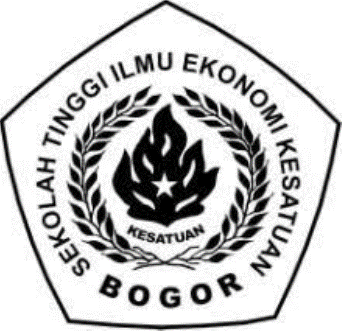 PROGRAM STUDI KEUANGAN DAN PERBANKAN SEKOLAH TINGGI ILMU EKONOMI KESATUAN 
BOGOR
2019PROSEDUR PENGELOLAAN DANA KAS KECIL PADA     PT. INDOLAKTO CABANG CICURUGTUGAS AKHIRSebagai salah satu syarat untuk memperoleh gelar Ahli Madya pada Program Studi Keuangan dan Perbankan 
Sekolah Tinggi Ilmu Ekonomi KesatuanDisusun Oleh :
Rama Yudha
160110015PROGRAM STUDI KEUANGAN DAN PERBANKAN SEKOLAH TINGGI ILMU EKONOMI KESATUAN 
BOGOR
2019